Задание для группы 322По МДК.03.01 Окрашивание волос     Уважаемые обучающиеся,  конспекты выполняются в  рабочих тетрадях по МДК.03.01 Окрашивание волос, практические задания выполняются в тетрадях для практических занятий. Все работы вы высылаете на электронную почту e mail: galina.smelyanskaya@mail.ruУрок № 44Дата: 09.04.2020          Тема занятия:  Технология окрашивания бровей и ресницСодержание занятия1. Выполнить конспект в рабочей тетрадиОкрашивание бровей и ресниц выполняется специальными перманентными красителями. Цвета красителей: иссиня- черный, черный, темно- коричневый, коричневый, графит, серый.Окрашивание ресниц.Выполняется демакияж глаз. Клиента накрывают пеньюаром, в руки предлагают- салфетку.Подготавливают краситель: краску смешивают с оксидантом 1,9- 3%, пропорция 1:1,в зависимости от рекомендаций.На веки наносят защитный крем, на нижнее веко под ресницы накладывают бумажный лепесток. Клиента просят закрыть глаза. Краску наносят кисточкой или специальной палочкой, начиная с середины, двигаясь к наружному углу глаза, а затем к внутреннему. Краску наносят густо, чтобы прокрасить нижние ресницы. Время выдержки 20-30 минут. Затем краску смывают теплой водой, с помощью ватного диска. Предлагают клиенту промыть глаза. Наносят аппликацию с отваром чая или ромашки на 10-15 минут, после чего веки смазывают питательным или увлажняющим кремом.Окрашивание бровей.Предварительно прорисовывают форму брови с помощью карандаша.Краситель наносят кистью короткими штрихами, начиная от основания, продвигаясь к середине, а затем к концу брови. Время выдержки краски 20-30 минут. Краску смывают теплой водой с помощью ватного диска.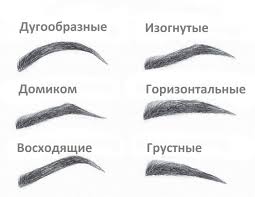 Урок № 45Дата: 09.04.2020          Тема занятия:  Характеристика красителей 3 группы. Технология окрашивания волос оттеночными красителями. Технология окрашивания волос красителями прямого действия.Методическое обеспечение: Т.Ю.Шаменкова. Технология выполнения окрашивания волос и химической (перманентной) завивки. Учебник. Москва, 2018. Сайт: Издательский центр «Академия», логин- rk_sksod, пароль-  momento55, зайти в Кабинет, моя книжная полка, тематический каталог, и перейти к чтению учебника: п.3.2 стр.28, п.7.7 стр.110, 112Содержание занятия1. Выполнить конспект в рабочей тетрадиКрасители третьей группы — это физические (или обволакивающие) красители. Они используются для придания волосам оттенка, выравнивания цвета, тонирования блондированных и мелированных волос. Эти красители не проникают в глубинные слоиволоса и, следовательно, не вступают в реакцию с кератином волоса. Они проникают под чешуйчатый слой волоса и закрепляются там.Особенности окраски — красители третьей группы наносятся на чистые влажные волосы. Стойкость этих красок зависит от структуры волос: пористые и поврежденные волосы держат цвет дольше, чем жесткие и стеклистые. Краситель наносят аппликатором, тщательно прочесывая волосы по всей длине. Время выдержки 15 — 20 мин. По окончании времени выдержки производят эмульгирование, затем волосы промывают без шампуня.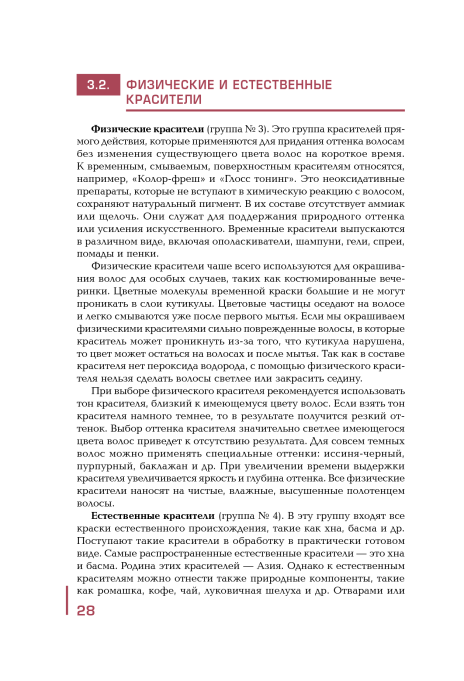 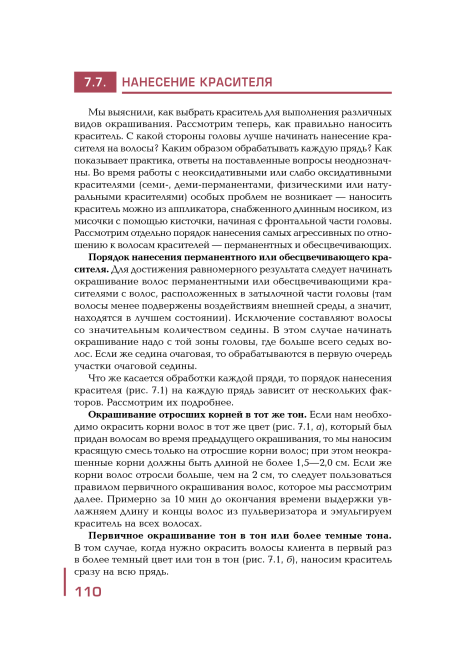 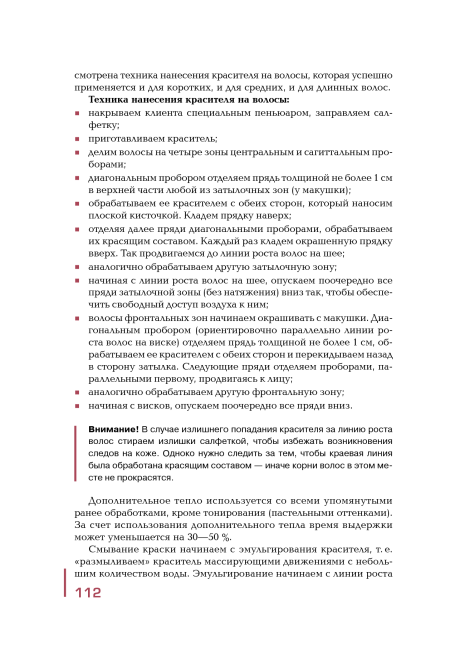 2. Ответить на вопросы, ответы записать в рабочую тетрадь:- Как называется 3-я группа красителей?- В каких случаях используются физические красители?- Какие красители относятся к физическим?- Чем физические красители отличаются от химических?Урок № 46Дата: 10.04.2020          Тема занятия: Пастельное тонирование, технология выполнения.Методическое обеспечение: Т.Ю.Шаменкова. Технология выполнения окрашивания волос и химической (перманентной) завивки. Учебник. Москва, 2018. Сайт: Издательский центр «Академия», логин- rk_sksod, пароль-  momento55, зайти в Кабинет, моя книжная полка, тематический каталог, и перейти к чтению учебника: п.6.1 стр.74-76Содержание занятия1. Выполнить конспект в рабочей тетрадиПастельное тонирование выполняется на обесцвеченных волосах.Пример составления формул для пастельного тонирования волос красителями ESTEL: P/004- цвет персик, P/005- цвет роза, P/006- цвет лаванда: F база 10.0- краситель Еstel P/ 004 + активатор Рastel 1,5%, 1:1,5                                                 30 г   +    45г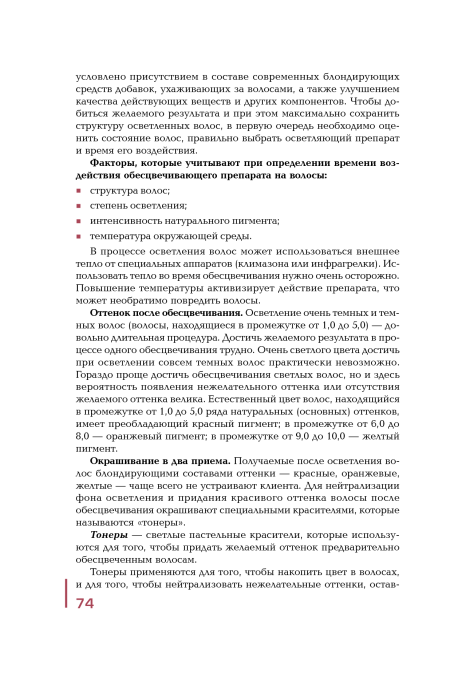 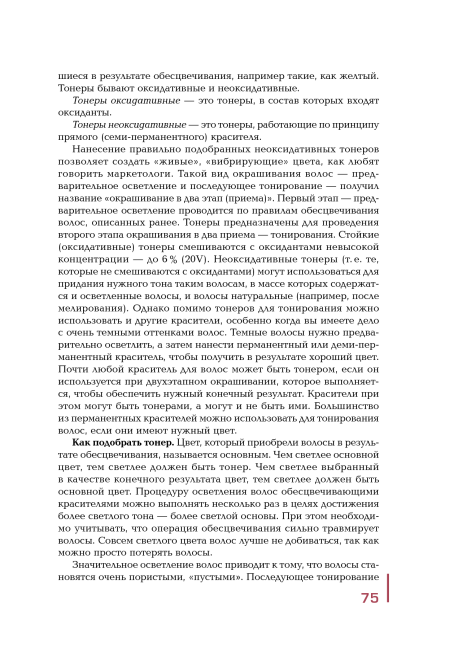 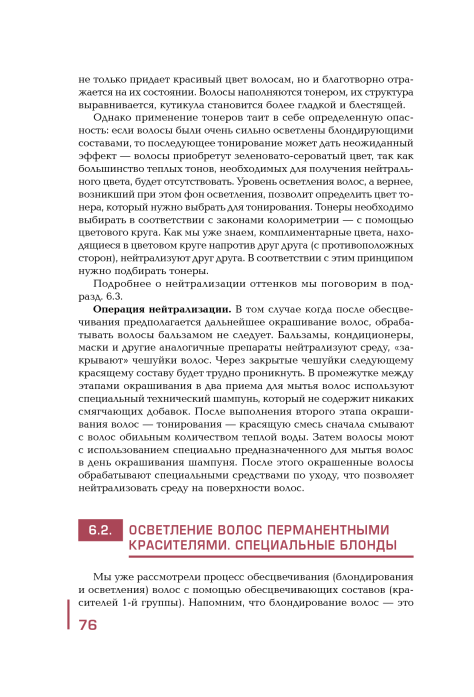 2. Ответить на вопросы, ответы записать в рабочую тетрадь:- Что такое тонер?- Для чего применяются тонеры?- Назовите виды тонеров.- Как воздействуют тонеры на структуру волос?Урок № 47Дата: 10.04.2020          Тема занятия: Практическое занятие № 8. Разработка технологической последовательности  окрашивания волос оттеночными красителями, пастельного тонирования.  Составление рецептур тонирующих составов.Цель:  - освоение ПК 3.2. Выполнять окрашивание и обесцвечивание волос;- формирование у обучающихся знаний и умений окрашивания волос оттеночными красителями, пастельного тонирования, составления рецептур тонирующих составов;- формирование у обучающихся интереса к профессии;- развитие умения логически мыслить, сравнивать, делать выводы.Методическое обеспечение: задания для выполнения практического занятияСодержание занятияРазработка технологической последовательности  окрашивания волос оттеночными красителями, пастельного тонирования.  Составление рецептур тонирующих составов.Задание № 1.  Составить инструкционно-технологическую  карту последовательности  окрашивания волос оттеночными красителями, пастельного тонирования.Методические указанияВ тетради составить инструкционно-технологическую  карту на тему «Технология окрашивания волос оттеночными красителями, пастельного тонирования», согласно изученному материалу.                                                                                                                                                                                                  Инструкционно - технологическая картаВ столбце «методические указания» описать технологические этапы выполнения окрашивания волос оттеночными красителями, пастельного тонирования. Составить формулу  окрашивания.В столбце «эскиз» выполнить зарисовку-схему деления волосяного покрова и последовательности нанесения красителя на волосы по зонам головы. По результатам занятия сделать вывод.Контрольные вопросы -  перечислите оттеночные красители.- назовите краситель фирмы ESTEL которым выполняют пастельное тонирование.- какой процент оксиданта используется для пастельного тонирования?- назовите время выдержки оттеночных красителей на волосах.Домашнее задание: подготовить отчёт.Последовательность выполненияМетодические указанияЭскиз